ПРАВИТЕЛЬСТВО РОСТОВСКОЙ ОБЛАСТИПОСТАНОВЛЕНИЕот 19 июля 2012 г. N 654ОБ УТВЕРЖДЕНИИ НОРМАТИВОВ МИНИМАЛЬНОЙ ОБЕСПЕЧЕННОСТИНАСЕЛЕНИЯ ПЛОЩАДЬЮ ТОРГОВЫХ ОБЪЕКТОВДЛЯ РОСТОВСКОЙ ОБЛАСТИВ целях реализации Федерального закона от 28.12.2009 N 381-ФЗ "Об основах государственного регулирования торговой деятельности в Российской Федерации", в соответствии с Постановлением Правительства Российской Федерации от 24.09.2010 N 754 "Об утверждении Правил установления нормативов минимальной обеспеченности населения площадью торговых объектов", Областным законом от 16.04.2010 N 389-ЗС "О полномочиях органов государственной власти Ростовской области в сфере государственного регулирования торговой деятельности в Ростовской области" Правительство Ростовской области постановляет:1. Утвердить нормативы минимальной обеспеченности населения площадью торговых объектов для Ростовской области согласно приложению.2. Установить, что:2.1. Нормативы минимальной обеспеченности населения площадью торговых объектов для Ростовской области учитываются при разработке документов территориального планирования, генеральных планов, областной и муниципальных программ развития торговли, а также схем размещения нестационарных торговых объектов, планов организации розничных рынков, ярмарок и иных форм розничной торговли на территории муниципальных образований.2.2. Утвержденные нормативы минимальной обеспеченности населения площадью торговых объектов для Ростовской области не могут служить основанием для пересмотра размещения стационарных торговых объектов, нестационарных торговых объектов, строительство или реконструкция которых начаты либо завершены до утверждения указанных нормативов.2.3. Нормативы минимальной обеспеченности населения площадью торговых объектов для Ростовской области устанавливаются на срок до 31 декабря 2015 г. и подлежат перерасчету по истечении срока их действия с учетом оценки результатов осуществления мер по развитию торговли, обеспечению доступности продовольственных и непродовольственных товаров для населения, а также с учетом изменения базовых показателей минимальной обеспеченности населения площадью торговых объектов по Российской Федерации и состояния доходов населения.3. Признать утратившим силу постановление Администрации Ростовской области от 29.11.2010 N 323 "Об утверждении нормативов минимальной обеспеченности населения площадью торговых объектов для Ростовской области, городских округов и муниципальных районов области".4. Постановление вступает в силу со дня его официального опубликования.5. Контроль за выполнением постановления возложить на министра экономического развития Ростовской области Бартеньева В.П.ГубернаторРостовской областиВ.Ю.ГОЛУБЕВПостановление вноситдепартаментпотребительского рынкаРостовской областиПриложениек постановлениюПравительстваРостовской областиот 19.07.2012 N 654НОРМАТИВЫМИНИМАЛЬНОЙ ОБЕСПЕЧЕННОСТИ НАСЕЛЕНИЯПЛОЩАДЬЮ ТОРГОВЫХ ОБЪЕКТОВ ДЛЯ РОСТОВСКОЙ ОБЛАСТИ    N  - суммарный норматив  минимальной обеспеченности населения площадью     rторговых объектов.      прод    N      - норматив   минимальной   обеспеченности   населения  площадью     rторговых объектов по продаже продовольственных товаров.      непрод    N        - норматив  минимальной  обеспеченности  населения   площадью     rторговых объектов по продаже непродовольственных товаров.(кв. м на 1 тыс. человек)┌───┬──────────────────────────────────────────┬───────┬───────┬─────────┐│ N │     Наименование городского округа,      │  N    │  прод │  непрод ││п/п│          муниципального района           │   r   │N      │N        ││   │                                          │       │ r     │ r       │├───┼──────────────────────────────────────────┼───────┼───────┼─────────┤│1. │Ростовская область                        │  504  │  154  │   350   │├───┼──────────────────────────────────────────┼───────┼───────┼─────────┤│2. │г. Ростов-на-Дону                         │  715  │  218  │   497   │├───┼──────────────────────────────────────────┼───────┼───────┼─────────┤│3. │г. Азов                                   │  433  │  132  │   301   │├───┼──────────────────────────────────────────┼───────┼───────┼─────────┤│4. │г. Батайск                                │  378  │  115  │   262   │├───┼──────────────────────────────────────────┼───────┼───────┼─────────┤│5. │г. Волгодонск                             │  536  │  163  │   372   │├───┼──────────────────────────────────────────┼───────┼───────┼─────────┤│6. │г. Гуково                                 │  358  │  109  │   248   │├───┼──────────────────────────────────────────┼───────┼───────┼─────────┤│7. │г. Донецк                                 │  345  │  105  │   240   │├───┼──────────────────────────────────────────┼───────┼───────┼─────────┤│8. │г. Зверево                                │  319  │  97   │   221   │├───┼──────────────────────────────────────────┼───────┼───────┼─────────┤│9. │г. Каменск-Шахтинский                     │  519  │  159  │   361   │├───┼──────────────────────────────────────────┼───────┼───────┼─────────┤│10.│г. Новочеркасск                           │  534  │  163  │   371   │├───┼──────────────────────────────────────────┼───────┼───────┼─────────┤│11.│г. Новошахтинск                           │  303  │  92   │   210   │├───┼──────────────────────────────────────────┼───────┼───────┼─────────┤│12.│г. Таганрог                               │  497  │  152  │   346   │├───┼──────────────────────────────────────────┼───────┼───────┼─────────┤│13.│г. Шахты                                  │  459  │  140  │   319   │├───┼──────────────────────────────────────────┼───────┼───────┼─────────┤│14.│Азовский муниципальный район              │  308  │  94   │   214   │├───┼──────────────────────────────────────────┼───────┼───────┼─────────┤│15.│Аксайский муниципальный район             │  771  │  235  │   536   │├───┼──────────────────────────────────────────┼───────┼───────┼─────────┤│16.│Багаевский муниципальный район            │  281  │  86   │   195   │├───┼──────────────────────────────────────────┼───────┼───────┼─────────┤│17.│Белокалитвинский муниципальный район      │  343  │  105  │   239   │├───┼──────────────────────────────────────────┼───────┼───────┼─────────┤│18.│Боковский муниципальный район             │  297  │  91   │   206   │├───┼──────────────────────────────────────────┼───────┼───────┼─────────┤│19.│Верхнедонской муниципальный район         │  281  │  86   │   195   │├───┼──────────────────────────────────────────┼───────┼───────┼─────────┤│20.│Веселовский муниципальный район           │  316  │  96   │   219   │├───┼──────────────────────────────────────────┼───────┼───────┼─────────┤│21.│Волгодонской муниципальный район          │  287  │  88   │   199   │├───┼──────────────────────────────────────────┼───────┼───────┼─────────┤│22.│Дубовский муниципальный район             │  254  │  77   │   176   │├───┼──────────────────────────────────────────┼───────┼───────┼─────────┤│23.│Егорлыкский муниципальный район           │  338  │  103  │   235   │├───┼──────────────────────────────────────────┼───────┼───────┼─────────┤│24.│Заветинский муниципальный район           │  299  │  91   │   208   │├───┼──────────────────────────────────────────┼───────┼───────┼─────────┤│25.│Зерноградский муниципальный район         │  405  │  124  │   281   │├───┼──────────────────────────────────────────┼───────┼───────┼─────────┤│26.│Зимовниковский муниципальный район        │  295  │  90   │   205   │├───┼──────────────────────────────────────────┼───────┼───────┼─────────┤│27.│Кагальницкий муниципальный район          │  355  │  108  │   247   │├───┼──────────────────────────────────────────┼───────┼───────┼─────────┤│28.│Каменский муниципальный район             │  330  │  101  │   229   │├───┼──────────────────────────────────────────┼───────┼───────┼─────────┤│29.│Кашарский муниципальный район             │  279  │  85   │   194   │├───┼──────────────────────────────────────────┼───────┼───────┼─────────┤│30.│Константиновский муниципальный район      │  280  │  86   │   195   │├───┼──────────────────────────────────────────┼───────┼───────┼─────────┤│31.│Красносулинский муниципальный район       │  409  │  125  │   284   │├───┼──────────────────────────────────────────┼───────┼───────┼─────────┤│32.│Куйбышевский муниципальный район          │  244  │  74   │   169   │├───┼──────────────────────────────────────────┼───────┼───────┼─────────┤│33.│Мартыновский муниципальный район          │  280  │  85   │   194   │├───┼──────────────────────────────────────────┼───────┼───────┼─────────┤│34.│Матвеево-Курганский муниципальный район   │  332  │  101  │   231   │├───┼──────────────────────────────────────────┼───────┼───────┼─────────┤│35.│Миллеровский муниципальный район          │  420  │  128  │   292   │├───┼──────────────────────────────────────────┼───────┼───────┼─────────┤│36.│Милютинский муниципальный район           │  287  │  88   │   199   │├───┼──────────────────────────────────────────┼───────┼───────┼─────────┤│37.│Морозовский муниципальный район           │  329  │  100  │   229   │├───┼──────────────────────────────────────────┼───────┼───────┼─────────┤│38.│Мясниковский муниципальный район          │  347  │  106  │   241   │├───┼──────────────────────────────────────────┼───────┼───────┼─────────┤│39.│Неклиновский муниципальный район          │  256  │  78   │   178   │├───┼──────────────────────────────────────────┼───────┼───────┼─────────┤│40.│Обливский муниципальный район             │  276  │  84   │   192   │├───┼──────────────────────────────────────────┼───────┼───────┼─────────┤│41.│Октябрьский муниципальный район           │  306  │  94   │   213   │├───┼──────────────────────────────────────────┼───────┼───────┼─────────┤│42.│Орловский муниципальный район             │  426  │  130  │   296   │├───┼──────────────────────────────────────────┼───────┼───────┼─────────┤│43.│Песчанокопский муниципальный район        │  288  │  88   │   200   │├───┼──────────────────────────────────────────┼───────┼───────┼─────────┤│44.│Пролетарский муниципальный район          │  355  │  108  │   246   │├───┼──────────────────────────────────────────┼───────┼───────┼─────────┤│45.│Ремонтненский муниципальный район         │  305  │  93   │   212   │├───┼──────────────────────────────────────────┼───────┼───────┼─────────┤│46.│Родионово-Несветайский муниципальный район│  295  │  90   │   205   │├───┼──────────────────────────────────────────┼───────┼───────┼─────────┤│47.│Сальский муниципальный район              │  394  │  120  │   274   │├───┼──────────────────────────────────────────┼───────┼───────┼─────────┤│48 │Семикаракорский муниципальный район       │  351  │  107  │   244   │├───┼──────────────────────────────────────────┼───────┼───────┼─────────┤│49.│Советский муниципальный район             │  221  │  68   │   154   │├───┼──────────────────────────────────────────┼───────┼───────┼─────────┤│50.│Тарасовский муниципальный район           │  298  │  91   │   207   │├───┼──────────────────────────────────────────┼───────┼───────┼─────────┤│51.│Тацинский муниципальный район             │  297  │  91   │   206   │├───┼──────────────────────────────────────────┼───────┼───────┼─────────┤│52.│Усть-Донецкий муниципальный район         │  292  │  89   │   203   │├───┼──────────────────────────────────────────┼───────┼───────┼─────────┤│53.│Целинский муниципальный район             │  325  │  99   │   226   │├───┼──────────────────────────────────────────┼───────┼───────┼─────────┤│54.│Цимлянский муниципальный район            │  313  │  96   │   217   │├───┼──────────────────────────────────────────┼───────┼───────┼─────────┤│55.│Чертковский муниципальный район           │  311  │  95   │   216   │├───┼──────────────────────────────────────────┼───────┼───────┼─────────┤│56.│Шолоховский муниципальный район           │  323  │  98   │   224   │└───┴──────────────────────────────────────────┴───────┴───────┴─────────┘Заместитель начальникаобщего отдела ПравительстваРостовской областиО.В.ИСАЕНКО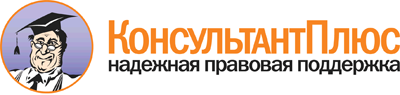 Постановление Правительства РО от 19.07.2012 N 654
"Об утверждении нормативов минимальной обеспеченности населения площадью торговых объектов для Ростовской области"Документ предоставлен КонсультантПлюс

www.consultant.ru

Дата сохранения: 15.07.2013